Formulario de evaluación de Testigos de la Defensa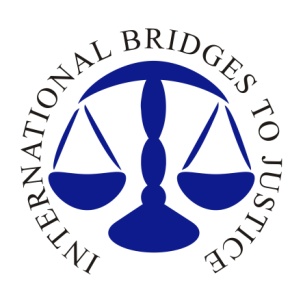 Testigo Número # ___	Nombre del Testigo:Dirección:							Número de teléfono:Familiares:Lugar de trabajo:Relación con el acusado (si alguna):Reputación por ser o no honesto:Capacidad / problemas de salud mental (si alguna): Condena o arrestos anteriores (incluyendo el expediente juvenil):Páginas del expediente del caso donde aparece el testigo:Evidencia de la fiscalía que hace falta discutir o explicar:Descripción de la escena del crimenConocimiento del denunciante/víctimaConocimiento del testigo de la fiscalíaPeritos expertos en:SangrePrueba de la fiscalíaReconstrucción de la escena del crimenHeridas de la víctima / estado de salud mentalEvidencia de la defensa que hay que identificar o admitir:Conocimiento del acusado.CarácterHábitosEstado de salud mental / limitacionesEstado de salud física / limitacionesOcupaciónFamiliaConocimiento de la escena del crimenEvidencia para la coartadaNueva evidencia, como por ejemplo:Pruebas científicas DiagramasReconstrucción de la escena del crimenResultados de la evaluación mental del acusadoAl preparar las preguntas, recuerde considerar cómo cada testimonio se puede utilizar para beneficiar el caso de la defensa. 